                                     ........................................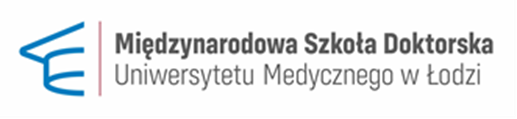 (Miejscowość, data)………..............................................(Imię i nazwisko)………………………………………..Pesel........................................Data rozpoczęcia kształcenia w Międzynarodowej Szkole Doktorskiej OświadczenieNiniejszym oświadczam, że* :□ uzyskałam/em  świadectwo maturalne/dyplom  potwierdzające ukończenie szkoły średniej  w Polsce□ uzyskałam/em  świadectwo maturalne/dyplom  potwierdzające ukończenie szkoły średniej  poza granicami Polski. …………………………………       ………………………………………………………………………………………                              (kraj wydania świadectwa/dyplomu)          (nazwa instytucji edukacyjnej, która wydała dyplom )………………………………………………………….(podpis doktoranta) 